Управління культури, національностей, релігій та охорони об’єктів культурної спадщини облдержадміністрації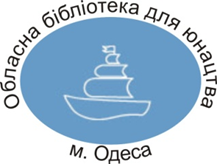 Одеська обласна бібліотека для юнацтваім. В. В. Маяковського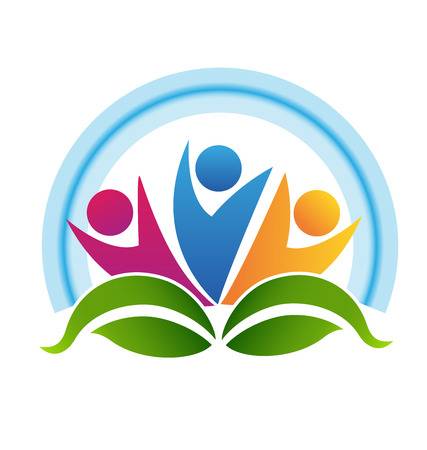 Співпраця публічних і шкільних бібліотек: сучасний погляд, практичний досвідКонсультаціяОдеса – 2018Сьогодні в роботі публічних та шкільних бібліотек відбулися великі зміни: активно впроваджуються новітні технології, ускладнюються читацькі запити, посилюються вимоги до якості шкільної освіти та бібліотечної діяльності на допомогу шкільній програмі. Створення Інформаційно-бібліотечних центрів (ІБЦ) значно розширює задачі і вирішити їх можна тільки в тісній співпраці з партнерами. Вони направлені на найбільш повне задоволення інформаційних потреб, раціональне формування та ефективне використання бібліотечних ресурсів.У нас різне відомче підпорядкування, але мета в нас одна – це формування у дітей потреби в систематичному читанні, стремління до творчості, формування естетичного та духовно-морального розвитку дітей та юнацтва. Наша задача – виховання активної, інтелектуально розвиненої, творчої особистості, здатної адаптуватися до будь-якої соціально-економічної ситуації.На сьогоднішній день зацікавленість в співпраці (об’єм, форми) цілком залежить від бажання бібліотекарів. Немає документів, що регламентують спільну діяльність. Вона здійснюється на основі Договору.Співпраця є взаємовигідною для обох сторін.Що отримують від співпраці публічні бібліотеки?1. Можуть планувати свою роботу з гарантією, що вона буде затребувана, розробляти теми, які реально потрібні освіті, уникати дублювання.2. Отримують організованих читачів.3. Мають можливість дізнатися про інтереси дітей, щоб врахувати їх при організації роботи.4. Комплектувати свої фонди з урахуванням потреб освітніх закладів. 5. Покращити статистичні показники.Саме через шкільних бібліотекарів здійснюється зв'язок публічних бібліотек зі школами: вони інформують вчителів та школярів про всі заходи. Інформація про події, які відбуваються в публічній бібліотеці, відображається на шкільних бібліотечних стендах, в листівках, шкільній газеті, на сайтах та у блогах бібліотек, на сторінках шкільних бібліотек у соціальних мережах.Що дає співпраця шкільним бібліотекам? Різниця в комплектуванні фондів бібліотек. Для шкільної бібліотеки головне — достатня кількість підручників та літератури за навчальними програмами. Фонд публічної бібліотеки універсальний, багатогалузевий. В його складі достатня кількість і художньої літератури, і літератури з краєзнавства. Часто в бібліотеках шкіл працює лише один бібліотекар, на якого покладається велике навантаження. Публічні ж бібліотеки мають більшу кількість працівників. Їхні обов’язки розподіляються і вони можуть створювати різнопланові, якісні бібліотечні заходи, запрошувати на заходи компетентних фахівців з різних галузей знань.Більшість шкільних бібліотек мають малі приміщення, що не дозволяє їм проводити масові заходи. Публічні ж бібліотеки можуть прийняти більшу кількість школярів.Крім того, треба враховувати роль бібліотеки і бібліотекаря в процесі підтримки читання. Сам дух великої масової бібліотеки, де багато виставок, стендів тощо, де все направлено на читача, не відволікає від книги, викликає почуття приналежності до чогось важливого. Взаємодію публічних і шкільних бібліотек можна розділити на 3 групи: довідково-інформаційна, виховна та дозвіллєва, методична. Довідково інформаційна. Що ми маємо? Фонди плюс електронні освітні ресурси: з цим небагато у всіх, але склад цього «небагато» різний. Навряд чи публічна бібліотека вашого міста (району) знає, що є в сусідній шкільній бібліотеці і навпаки. Наприклад, в шкільній бібліотеці фонд з педагогіки та методики може бути кращим, ніж у філії ЦБС. Каталоги у кожного свої. Передплата на періодику у всіх однакова чи схожа. А скільки відсотків видань дублюється, тобто, скільки зайвої роботи робить одна і друга бібліотека?Про що ми мріємо? Про єдиний інформаційний простір.Тому, для початку треба скоординувати комплектування, хоча б в частині педагогічної літератури та додаткових матеріалів до уроків. Створити зведений каталог району (міста), щоб знати, в кого що є, чим можна поділитися. Якщо не каталог, то хоча б зведену картотеку періодичних видань.Координувати передплату на періодичні видання і спільно їх розписувати. Якщо уникнути дублювання на видання, які не запитують кожного дня, то на заощаджені гроші можна замовити більшу кількість періодики.Слід налагодити МБА, в т. ч. для батьків та вчителів.Налагодити електронну доставку статей по запитам педагогів.Багато шкільних бібліотек звертаються до фондів публічних бібліотек на умовах тимчасового користування: пересувна бібліотека, пункт видачі літератури. Спільно організовують екскурсії до бібліотек.Бажано створити єдиний пакет ресурсів по профільному навчанню в Україні (області), за кордоном,  по дистанційному навчанню, а також тестами з профорієнтації, нормативно-правовими документами. Публічні бібліотеки можуть складати списки книг для дітей та підлітків, для керівників дитячим читанням, інформувати про дитячі та підліткові журнали, про кращі твори української та світової літератури, створювати повнотекстові бази даних про письменників, електронні продукти.Для прикладу, працівниками ОБЮ створені такі електронні продукти:- електронний довідник «Лабіринтами сучасної української літератури»;- мультимедійна енциклопедія «Мы изменяем мир?! Мир изменяет нас?!»; - електронні огляди «В Одессе хочется жить и творить», «Из книги – на пьедестал», серія «Какие люди из Одессы в люди вышли…».Їх можна знайти в YouTube. Також ми створюємо буктрейлери, відеоролики, віртуальні виставки тощо. Сьогодні необхідно об’єднати потенціал публічних та шкільних бібліотек в напрямку «Формування інформаційної культури і комп’ютерної грамотності. Медіаосвіта». Наша задача — навчати основам використання як традиційних, так і електронних носіїв інформації. При тому всіх суб’єктів навчання: учнів, вчителів, вихователів, керівників освітніх закладів, батьків. Знайомити їх з різними інформаційними системами, мотивувати до постійного підвищення інформаційної культури через проведення змагань, олімпіад тощо. (Радимо звернутися до методичного матеріалу «Медіаосвіта. Що може бібліотека». Сайт ОБЮ, розділ «Фахівцям»).Важливим напрямком взаємодії є участь публічних бібліотек у вирішенні виховних задач. Літературні вітальні, музичні вечори, зустрічі з письменниками, художниками-ілюстраторами, літературні і народні свята, кіноклуби та інші форми роботи говорять про великі можливості такої співпраці як з великими, так і малими бібліотеками, що знаходяться буквально за крок від школи. Заходи можуть проходити як на території бібліотеки, так і в школі.Часто шкільні бібліотеки використовують для проведення уроків можливості народознавчих, краєзнавчих музеїв при публічних бібліотеках. В свою чергу публічні бібліотеки проводять заходи в шкільних музеях.Особливе місце в партнерстві бібліотек займає Всеукраїнський тиждень книги в березні, в рамках якого відбуваються зустрічі з письменниками. Це свято для всіх бібліотек.Бібліотеки освітніх закладів можуть долучатися до конкурсів, які організують публічні бібліотеки. Тим паче, що в багатьох конкурсах беруть участь школярі. Наприклад, ОБЮ залучала підлітків до участі у таких конкурсах:*Всеукраїнська вікторина «Україна – європейська держава».*Обласний конкурс «Легенди Одещини».*Обласні літературні читання «Війна в долі моєї родини».*Обласний військово-патріотичний конкурс творчих робіт «Герої не вмирають, допоки пам'ять про них жива!». *Обласний конкурс молодіжної творчості «Наша спадщина» тощо. Інший приклад співпраці – проведення спільних акцій. Ми запрошували до участі у таких акціях:*Всеукраїнська молодіжна акція на підтримку читання «Україна читає». *Регіональна акція-презентація «Роде наш красний – роде наш прекрасний» до 20-ї річниці Міжнародного року сім’ї. *Обласна акція «Інтернет – територія безпеки». *Обласна творча акція «Бібліотечний Х-фактор «У сузір’ї літературних талантів» .*Обласна акція – етномарафон «Етнографічне намисто Одеського краю» .(За результатами акцій складено інформаційні огляди. Сайт ОБЮ, розділ «Фахівцям»). Нерідко до бібліотек приходять підлітки з непростою долею. Тут вони знаходять увагу та розуміння, відігріваються душею. Цей напрямок співпраці також може бути розвинений сьогодні. Працювати в даному випадку слід як з дітьми, так і з їхніми батьками.Є спеціальні школи для дітей з девіантною поведінкою, школи для дітей-сиріт, школи для дітей з вадами зору, школи-інтернати, школи для дітей з обмеженими можливостями тощо. Бібліотеки працюють за спеціальними програмами з дітьми-інвалідами, обслуговують їх вдома, відкривають пункти видачі літератури в спеціальних закладах, створюють фактографічні бази даних з проблем соціального захисту тощо.Створення спільних проектів, програм — актуальний напрямок співпраці бібліотек. Але тут хочу зазначити: нині словом «проекти» що тільки не називають. Провели бібліотекарі гру більш, ніж один день за участю 2-3-х бібліотек — гордо повідомляють, що у нас спільний проект. Проектна робота має чіткі ознаки, критерії та правила її ведення. Справжня проектна діяльність за участю бібліотек різних систем в Україні зустрічається дуже рідко. Якщо не сказати, зовсім не зустрічається. Взагалі, це тема окремої консультації.Ми звернемо увагу на спільні напрямки роботи, за яким можна створювати проекти чи програми.На мій погляд, особливо актуальний напрямок співпраці публічних і шкільних бібліотек – залучення до читання. Досвід проектної роботи в даному напрямку дуже різноманітний та багатий, навіть по Україні. Програма створюється з метою формування та розвитку інтересу до читання у дітей і підлітків, як необхідної умови становлення соціально успішної, різносторонньо розвинутої особистості, надання допомоги батькам в усвідомленні цінності читання як засобу освіти та виховання.Маємо пропозицію – створення спільної віртуальної креативної бібліолабораторії з підтримки та розвитку читання в підлітковому середовищі. Віртуальна бібліолабораторія – це місце для креативу, творчих експериментів, генерації нових ідей та ризикованих задумів. Це своєрідний ярмарок ідей з просування читання.Ми цю роботу вже розпочали: на сайті ОБЮ ви знайдете матеріали з досвіду роботи ЦБС області. Запрошуємо до співпраці як бібліотекарів, так і педагогів, психологів, батьків.Шкільні та публічні бібліотеки покликані сформувати потребу у юного громадянина в краєзнавчих документах з метою вивчення історії рідного краю. В шкільній бібліотеці краєзнавчих документів недостатньо. Школярі звертаються до публічної бібліотеки. Цілеспрямована робота з краєзнавчою літературою допомагає комплексно вирішувати задачі патріотичного та морального виховання.Створення спільних краєзнавчих проектів – реально і перспективно. («Як тебе не любити, краю мій», «Про тих і для тих, хто любить свій рідний край», «Одещина – мій рідний край», «Літературні зустрічі», «Місто, в якому ти живеш», «Мандруємо Одещиною», «Бібліотека і музей. Хранителі духовної спадщини», «Де є коріння, там виросте і гілля», «Пізнай свій рід» та ін.). Тут можна використати технології мультимедіа та інтернет-технології. Успішна і взаємовигідна співпраця бібліотек в період літніх оздоровчих кампаній. В багатьох школах діють літні табори. Тому можна створити загальну бібліотечну програму, наприклад, «Канікули – територія читання» з підпрограмами бібліотек: «Канікулярний період», «Книжкова естафета сонячного літа», «Ні дня без книги» (літній читацький марафон), «В літо з книгою», «Ключ від літа» (програми літнього читання), «У книжки немає канікул», «Літературні мандрівки» (конкурси літнього читання). Популярними стали літні читальні зали, літні альтанки тощо.Розвивається діяльність бібліотек на допомогу вирішення соціальних проблем. Діти і підлітки потребують соціального захисту та підтримки. Тому особливе значення має робота з інформаційної підтримки соціальних проблем. Соціально орієнтована робота бібліотек направлена на виконання домашніх завдань в умовах бібліотеки, за допомоги бібліотекарів і ресурсів бібліотек; створення «Швидкої допомоги»: реабілітація дітей та підлітків «групи ризику» тощо.Програми правої освіти та профілактики негативних явищ в молодіжному середовищі розробляються бібліотеками для підлітків, батьків та вчителів разом з закладами освіти. Правове виховання здійснюється за програмами: «Добре, що всі рівні», «Бібліоадвокат», «Азбука прав для малюків» та ін. спільно з фахівцями Головного територіального управління юстиції. Застосовувати різні форми роботи: від проведення Тижня права, консультування до створення шкіл права, клубів юних правознавців.Соціальне партнерство бібліотек з центрами здоров’я, медичними закладами допомагає у популяризації здорового способу життя, профілактики шкідливих звичок, захворювання на СНІД. Бібліотеки є постійними учасниками інформаційно-просвітницьких акцій типу “Нарко-STOP!”, круглих столів за участю лікарів, психологів.З метою популяризації здорового способу життя створюються програми: «Здоровий. Творчий. Успішний», «Збережи своє здоров’я», «Бібліотека – територія безпеки, здоров’я та спорту,», «Твої справжні друзі – книга і спорт».Створення програм та проектів для обдарованих дітей («Юні інтелектуали», «Сузір’я юних талантів», «Профі», «Сьогодні учень — завтра майстер») також об’єднає публічні та шкільні бібліотеки. ОБЮ запропонувала обласну акцію «Бібліотечний Х-фактор «У сузір’ї літературних талантів»», яка мала на меті виявити талановитих підлітків, популяризувати їхню творчість. Приємно, що вона отримала продовження в ЦБС області.Поштовх до партнерства дає проведення заходів з підвищення професійної компетентності. Бібліотекарі можуть проводити спільні методичні дні, конференції, семінари, круглі столи. Так, ОБЮ запрошувала працівників шкільних бібліотек до участі у флеш-семінарі ««Бібліоніч» – новий формат популяризації бібліотеки та читання серед юнацтва та молоді». Також провела Міжвідомчий проблемний семінар «Партнерські відносини: бібліотека, сім’я, школа. Як розвинути інтерес до читання?» за участю бібліотекарів шкіл та коледжів Київського району міста. Бібліотекарі шкіл були не тільки слухачами, а й активними учасниками заходів. В останні роки співпраця з Одеським інститутом вдосконалення учителів в напрямку підвищення професійної компетентності бібліотекарів шкіл стала системною. Фахівці ОБЮ протягом 2017 року 7 разів відвідували заходи наших колег.Методичний відділ ОБЮ створює методичні та бібліографічні видання. Їхні теми актуальні: національно-патріотичне виховання, правова освіта, агресія в підлітковому середовищі, вибір професії, безпека в Інтернеті та комп’ютерна залежність, благодійництво, лауреати Нобелівської премії українського походження, письменники Одещини, благодійники Одеси, екологія Одещини тощо. Про них ми інформуємо на заходах з підвищення кваліфікації. Повний текст наших матеріалів розміщено на сайті ОБЮ (розділ «Фахівцям», підрозділ «Методичні матеріали»).Що ми можемо запропонувати ще:* Зробити обов’язковими екскурсії до публічної та шкільної бібліотек з посвятою в читачі і зробити це дійство справжнім святом;* Районним Управлінням освіти і культури рекомендувати включати в плани роботи публічних та шкільних бібліотек розділ «Взаємодія з іншими бібліотеками», який буде відображати проведення спільних заходів: це може розвантажити школи; * Розробити спільний проект хоча б районного масштабу, наприклад, по залученню дітей та підлітків до читання.* Розробити універсальну програму курсу з інформаційної грамотності школярів різного віку (можна в електронному варіанті);* Підготувати і розмістити на сайті електроні тематичні виставки до ювілеїв письменників, списки літератури, інтернет-ресурсів на допомогу освіті тощо. (За потребами школярів та вчителів).Можливо навіть створити окрему рубрику на сайті публічної бібліотеки – «Освітній навігатор».Публічні та шкільні бібліотеки є частиною бібліотечно-інформаційного простору міста (району, села). Ми разом маємо подбати про те, щоб не втратити читача, допомогти йому знайти потрібну інформацію на будь-якому доступному носії (книга, диск, Інтернет і т. п.). Це краще робити спільними зусиллями. «Поодинці не здолаєш і купину, артільно — і через гору впору». (Прислів’я).Управління культури, національностей, релігій та охорони об’єктів культурної спадщини Одеської обласної державної адміністраціїОдеська обласна бібліотека для юнацтва ім. В. В. МаяковськогоНауково-методичний відділСпівпраця публічних і шкільних бібліотек: сучасний погляд, практичний досвідМетодична консультаціяПідготувала: Т. М. Петелько, зав. науково-методичним відділомВідповідальний за випуск:О. А. ЧоловськаРедактор: В. В. ФоменкоКомп'ютерна верстка: Т. Г. Астаф'єваВ консультації пропонуються напрямки взаємовигідної співпраці публічних та шкільних бібліотек в сучасних умовах.